CHAPEL HAPPENINGSDecember 3, 2021The Season of Advent is here…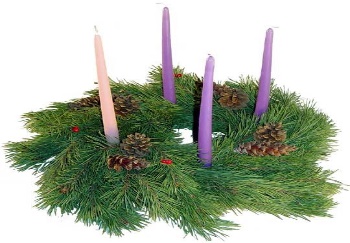 Special Piano ConcertJoseph Kingma PerformingThursday, December 9th7 pm at the Chapel - no charge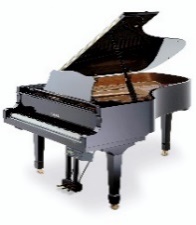 Mr. Kingma enjoys a prolific national and international career as a soloist, chamber musician, and teacher.  Learn more about him at www.josephkingma.com  His You Tube channel is www.youtube.com/c/josephkingma. He will perform works by J.S. Bach, Johannes Brahms and Frederic Chopin.Hobe Sound Bible College ChoirAt the ChapelSunday, December 12th 9:30 am 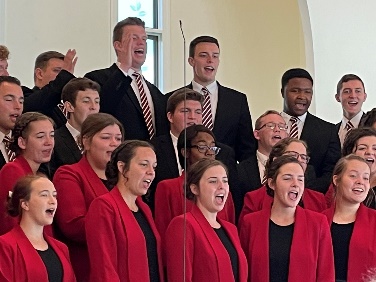 Christmas Eve Service5 pm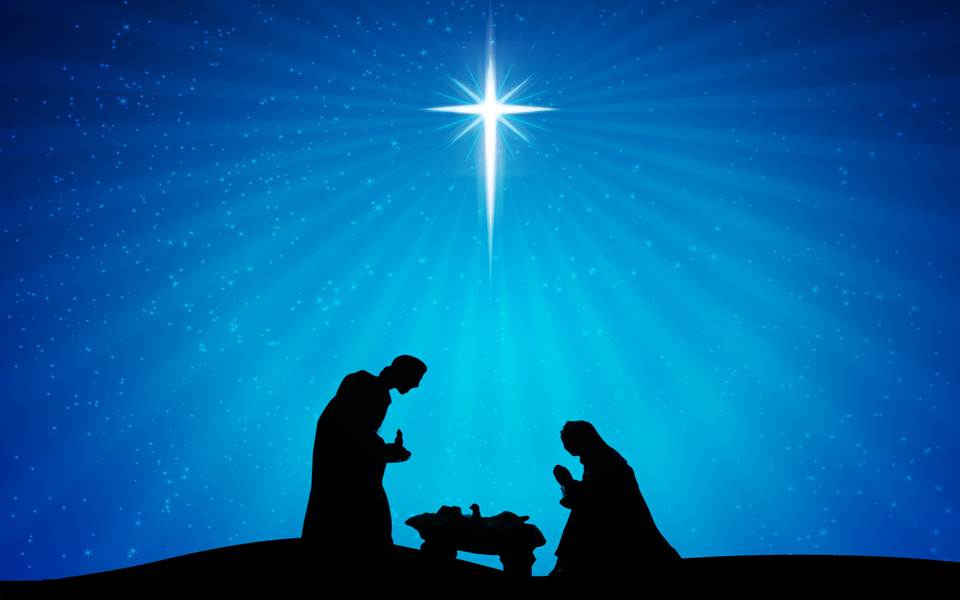 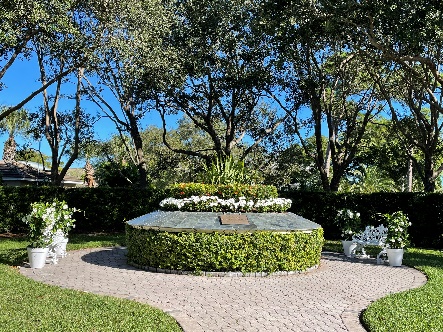 Memorial ServicesBefore making arrangements with any funeral home, we recommend you call the Chapel office for details on burial in the Memorial Garden.  Martin Funeral and Crematorium of Stuart, FL has our contract for all internments in the garden.